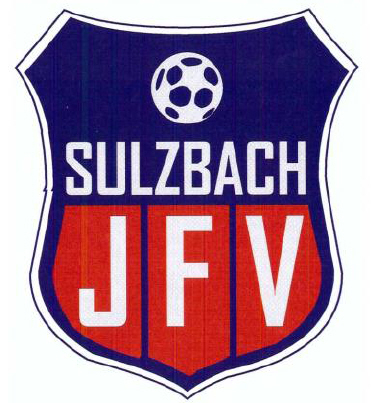 Datenschutzerklärung Diese Datenschutzerklärung klärt Sie über die Art, den Umfang und Zweck der Verarbeitung von personenbezogenen Daten (nachfolgend kurz „Daten“) innerhalb unseres Onlineangebotes und der mit ihm verbundenen Webseiten, Funktionen und Inhalte sowie externen Onlinepräsenzen, wie z.B. unser Social Media Profile auf (nachfolgend gemeinsam bezeichnet als „Onlineangebot“). Im Hinblick auf die verwendeten Begrifflichkeiten, wie z.B. „Verarbeitung“ oder „Verantwortlicher“ verweisen wir auf die Definitionen im Art. 4 der Datenschutzgrundverordnung (DSGVO).VerantwortlicherJFV Sulzbach e.V.
vertreten durch die 1. Vorsitzenden Thomas Walz, Bertram Geimer und Philipp Stoll
Johanniterstrasse 94
79432 Heitersheimjfvsulzbach@gmail.com
http://www.jfv-sulzbach.deArten der verarbeiteten Daten:- Bestandsdaten (z.B., Namen, Adressen).
- Kontaktdaten (z.B., E-Mail, Telefonnummern).
- Inhaltsdaten (z.B., Texteingaben, Fotografien, Videos).Kategorien betroffener PersonenBesucher und Nutzer des Onlineangebotes (Nachfolgend bezeichnen wir die betroffenen Personen zusammenfassend auch als „Nutzer“).Zweck der Verarbeitung-Zurverfügungstellung des Onlineangebotes, seiner Funktionen und Inhalte.
-Beantwortung von Kontaktanfragen und Kommunikation mit Nutzern.
- Sicherheitsmaßnahmen.Verwendete Begrifflichkeiten„Personenbezogene Daten“ sind alle Informationen, die sich auf eine identifizierte oder identifizierbare natürliche Person (im Folgenden „betroffene Person“) beziehen; als identifizierbar wird eine natürliche Person angesehen, die direkt oder indirekt, insbesondere mittels Zuordnung zu einer Kennung wie einem Namen, zu einer Kennnummer, zu Standortdaten, zu einer Online-Kennung (z.B. Cookie) oder zu einem oder mehreren besonderen Merkmalen identifiziert werden kann, die Ausdruck der physischen, physiologischen, genetischen, psychischen, wirtschaftlichen, kulturellen oder sozialen Identität dieser natürlichen Person sind.„Verarbeitung“ ist jeder mit oder ohne Hilfe automatisierter Verfahren ausgeführten Vorgang oder jede solche Vorgangsreihe im Zusammenhang mit personenbezogenen Daten. Der Begriff reicht weit und umfasst praktisch jeden Umgang mit Daten.„Pseudonymisierung“ die Verarbeitung personenbezogener Daten in einer Weise, dass die personenbezogenen Daten ohne Hinzuziehung zusätzlicher Informationen nicht mehr einer spezifischen betroffenen Person zugeordnet werden können, sofern diese zusätzlichen Informationen gesondert aufbewahrt werden und technischen und organisatorischen Maßnahmen unterliegen, die gewährleisten, dass die personenbezogenen Daten nicht einer identifizierten oder identifizierbaren natürlichen Person zugewiesen werden.„Profiling“ jede Art der automatisierten Verarbeitung personenbezogener Daten, die darin besteht, dass diese personenbezogenen Daten verwendet werden, um bestimmte persönliche Aspekte, die sich auf eine natürliche Person beziehen, zu bewerten, insbesondere um Aspekte bezüglich Arbeitsleistung, wirtschaftliche Lage, Gesundheit, persönliche Vorlieben, Interessen, Zuverlässigkeit, Verhalten, Aufenthaltsort oder Ortswechsel dieser natürlichen Person zu analysieren oder vorherzusagen.Als „Verantwortlicher“ wird die natürliche oder juristische Person, Behörde, Einrichtung oder andere Stelle, die allein oder gemeinsam mit anderen über die Zwecke und Mittel der Verarbeitung von personenbezogenen Daten entscheidet, bezeichnet.„Auftragsverarbeiter“ eine natürliche oder juristische Person, Behörde, Einrichtung oder andere Stelle, die personenbezogene Daten im Auftrag des Verantwortlichen verarbeitet.Maßgebliche RechtsgrundlagenNach Maßgabe des Art. 13 DSGVO teilen wir Ihnen die Rechtsgrundlagen unserer Datenverarbeitungen mit. Sofern die Rechtsgrundlage in der Datenschutzerklärung nicht genannt wird, gilt Folgendes: Die Rechtsgrundlage für die Einholung von Einwilligungen ist Art. 6 Abs. 1 lit. a und Art. 7 DSGVO, die Rechtsgrundlage für die Verarbeitung zur Erfüllung unserer Leistungen und Durchführung vertraglicher Maßnahmen sowie Beantwortung von Anfragen ist Art. 6 Abs. 1 lit. b DSGVO, die Rechtsgrundlage für die Verarbeitung zur Erfüllung unserer rechtlichen Verpflichtungen ist Art. 6 Abs. 1 lit. c DSGVO, und die Rechtsgrundlage für die Verarbeitung zur Wahrung unserer berechtigten Interessen ist Art. 6 Abs. 1 lit. f DSGVO. Für den Fall, dass lebenswichtige Interessen der betroffenen Person oder einer anderen natürlichen Person eine Verarbeitung personenbezogener Daten erforderlich machen, dient Art. 6 Abs. 1 lit. d DSGVO als Rechtsgrundlage.SicherheitsmaßnahmenWir treffen nach Maßgabe des Art. 32 DSGVO unter Berücksichtigung des Stands der Technik, der Implementierungskosten und der Art, des Umfangs, der Umstände und der Zwecke der Verarbeitung sowie der unterschiedlichen Eintrittswahrscheinlichkeit und Schwere des Risikos für die Rechte und Freiheiten natürlicher Personen, geeignete technische und organisatorische Maßnahmen, um ein dem Risiko angemessenes Schutzniveau zu gewährleisten.Zu den Maßnahmen gehören insbesondere die Sicherung der Vertraulichkeit, Integrität und Verfügbarkeit von Daten durch Kontrolle des physischen Zugangs zu den Daten, als auch des sie betreffenden Zugriffs, der Eingabe, Weitergabe, der Sicherung der Verfügbarkeit und ihrer Trennung. Des Weiteren haben wir Verfahren eingerichtet, die eine Wahrnehmung von Betroffenenrechten, Löschung von Daten und Reaktion auf Gefährdung der Daten gewährleisen. Ferner berücksichtigen wir den Schutz personenbezogener Daten bereits bei der Entwicklung, bzw. Auswahl von Hardware, Software sowie Verfahren, entsprechend dem Prinzip des Datenschutzes durch Technikgestaltung und durch datenschutzfreundliche Voreinstellungen berücksichtigt (Art. 25 DSGVO).Zusammenarbeit mit Auftragsverarbeitern und DrittenSofern wir im Rahmen unserer Verarbeitung Daten gegenüber anderen Personen und Unternehmen (Auftragsverarbeitern oder Dritten) offenbaren, sie an diese übermitteln oder ihnen sonst Zugriff auf die Daten gewähren, erfolgt dies nur auf Grundlage einer gesetzlichen Erlaubnis (z.B. wenn eine Übermittlung der Daten an Dritte, wie an Zahlungsdienstleister, gem. Art. 6 Abs. 1 lit. b DSGVO zur Vertragserfüllung erforderlich ist), Sie eingewilligt haben, eine rechtliche Verpflichtung dies vorsieht oder auf Grundlage unserer berechtigten Interessen (z.B. beim Einsatz von Beauftragten, Webhostern, etc.). Sofern wir Dritte mit der Verarbeitung von Daten auf Grundlage eines sog. „Auftragsverarbeitungsvertrages“ beauftragen, geschieht dies auf Grundlage des Art. 28 DSGVO.Übermittlungen in DrittländerSofern wir Daten in einem Drittland (d.h. außerhalb der Europäischen Union (EU) oder des Europäischen Wirtschaftsraums (EWR)) verarbeiten oder dies im Rahmen der Inanspruchnahme von Diensten Dritter oder Offenlegung, bzw. Übermittlung von Daten an Dritte geschieht, erfolgt dies nur, wenn es zur Erfüllung unserer (vor)vertraglichen Pflichten, auf Grundlage Ihrer Einwilligung, aufgrund einer rechtlichen Verpflichtung oder auf Grundlage unserer berechtigten Interessen geschieht. Vorbehaltlich gesetzlicher oder vertraglicher Erlaubnisse, verarbeiten oder lassen wir die Daten in einem Drittland nur beim Vorliegen der besonderen Voraussetzungen der Art. 44 ff. DSGVO verarbeiten. D.h. die Verarbeitung erfolgt z.B. auf Grundlage besonderer Garantien, wie der offiziell anerkannten Feststellung eines der EU entsprechenden Datenschutzniveaus (z.B. für die USA durch das „Privacy Shield“) oder Beachtung offiziell anerkannter spezieller vertraglicher Verpflichtungen (so genannte „Standardvertragsklauseln“).Rechte der betroffenen PersonenSie haben das Recht, eine Bestätigung darüber zu verlangen, ob betreffende Daten verarbeitet werden und auf Auskunft über diese Daten sowie auf weitere Informationen und Kopie der Daten entsprechend Art. 15 DSGVO.Sie haben entsprechend. Art. 16 DSGVO das Recht, die Vervollständigung der Sie betreffenden Daten oder die Berichtigung der Sie betreffenden unrichtigen Daten zu verlangen.Sie haben nach Maßgabe des Art. 17 DSGVO das Recht zu verlangen, dass betreffende Daten unverzüglich gelöscht werden, bzw. alternativ nach Maßgabe des Art. 18 DSGVO eine Einschränkung der Verarbeitung der Daten zu verlangen.Sie haben das Recht zu verlangen, dass die Sie betreffenden Daten, die Sie uns bereitgestellt haben nach Maßgabe des Art. 20 DSGVO zu erhalten und deren Übermittlung an andere Verantwortliche zu fordern. Sie haben ferner gem. Art. 77 DSGVO das Recht, eine Beschwerde bei der zuständigen Aufsichtsbehörde einzureichen.WiderrufsrechtSie haben das Recht, erteilte Einwilligungen gem. Art. 7 Abs. 3 DSGVO mit Wirkung für die Zukunft zu widerrufenWiderspruchsrechtSie können der künftigen Verarbeitung der Sie betreffenden Daten nach Maßgabe des Art. 21 DSGVO jederzeit widersprechen. Der Widerspruch kann insbesondere gegen die Verarbeitung für Zwecke der Direktwerbung erfolgen.Cookies und Widerspruchsrecht bei DirektwerbungAls „Cookies“ werden kleine Dateien bezeichnet, die auf Rechnern der Nutzer gespeichert werden. Innerhalb der Cookies können unterschiedliche Angaben gespeichert werden. Ein Cookie dient primär dazu, die Angaben zu einem Nutzer (bzw. dem Gerät auf dem das Cookie gespeichert ist) während oder auch nach seinem Besuch innerhalb eines Onlineangebotes zu speichern. Als temporäre Cookies, bzw. „Session-Cookies“ oder „transiente Cookies“, werden Cookies bezeichnet, die gelöscht werden, nachdem ein Nutzer ein Onlineangebot verlässt und seinen Browser schließt. In einem solchen Cookie kann z.B. der Inhalt eines Warenkorbs in einem Onlineshop oder ein Login-Staus gespeichert werden. Als „permanent“ oder „persistent“ werden Cookies bezeichnet, die auch nach dem Schließen des Browsers gespeichert bleiben. So kann z.B. der Login-Status gespeichert werden, wenn die Nutzer diese nach mehreren Tagen aufsuchen. Ebenso können in einem solchen Cookie die Interessen der Nutzer gespeichert werden, die für Reichweitenmessung oder Marketingzwecke verwendet werden. Als „Third-Party-Cookie“ werden Cookies bezeichnet, die von anderen Anbietern als dem Verantwortlichen, der das Onlineangebot betreibt, angeboten werden (andernfalls, wenn es nur dessen Cookies sind spricht man von „First-Party Cookies“).Wir können temporäre und permanente Cookies einsetzen und klären hierüber im Rahmen unserer Datenschutzerklärung auf.Falls die Nutzer nicht möchten, dass Cookies auf ihrem Rechner gespeichert werden, werden sie gebeten die entsprechende Option in den Systemeinstellungen ihres Browsers zu deaktivieren. Gespeicherte Cookies können in den Systemeinstellungen des Browsers gelöscht werden. Der Ausschluss von Cookies kann zu Funktionseinschränkungen dieses Onlineangebotes führen.Ein genereller Widerspruch gegen den Einsatz der zu Zwecken des Onlinemarketing eingesetzten Cookies kann bei einer Vielzahl der Dienste, vor allem im Fall des Trackings, über die US-amerikanische Seite http://www.aboutads.info/choices/oder die EU-Seite http://www.youronlinechoices.com/erklärt werden. Des Weiteren kann die Speicherung von Cookies mittels deren Abschaltung in den Einstellungen des Browsers erreicht werden. Bitte beachten Sie, dass dann gegebenenfalls nicht alle Funktionen dieses Onlineangebotes genutzt werden können.Löschung von DatenDie von uns verarbeiteten Daten werden nach Maßgabe der Art. 17 und 18 DSGVO gelöscht oder in ihrer Verarbeitung eingeschränkt. Sofern nicht im Rahmen dieser Datenschutzerklärung ausdrücklich angegeben, werden die bei uns gespeicherten Daten gelöscht, sobald sie für ihre Zweckbestimmung nicht mehr erforderlich sind und der Löschung keine gesetzlichen Aufbewahrungspflichten entgegenstehen. Sofern die Daten nicht gelöscht werden, weil sie für andere und gesetzlich zulässige Zwecke erforderlich sind, wird deren Verarbeitung eingeschränkt. D.h. die Daten werden gesperrt und nicht für andere Zwecke verarbeitet. Das gilt z.B. für Daten, die aus handels- oder steuerrechtlichen Gründen aufbewahrt werden müssen.Nach gesetzlichen Vorgaben in Deutschland, erfolgt die Aufbewahrung insbesondere für 10 Jahre gemäß §§ 147 Abs. 1 AO, 257 Abs. 1 Nr. 1 und 4, Abs. 4 HGB (Bücher, Aufzeichnungen, Lageberichte, Buchungsbelege, Handelsbücher, für Besteuerung relevanter Unterlagen, etc.) und 6 Jahre gemäß § 257 Abs. 1 Nr. 2 und 3, Abs. 4 HGB (Handelsbriefe). Nach gesetzlichen Vorgaben in Österreich erfolgt die Aufbewahrung insbesondere für 7 J gemäß § 132 Abs. 1 BAO (Buchhaltungsunterlagen, Belege/Rechnungen, Konten, Belege, Geschäftspapiere, Aufstellung der Einnahmen und Ausgaben, etc.), für 22 Jahre im Zusammenhang mit Grundstücken und für 10 Jahre bei Unterlagen im Zusammenhang mit elektronisch erbrachten Leistungen, Telekommunikations-, Rundfunk- und Fernsehleistungen, die an Nichtunternehmer in EU-Mitgliedstaaten erbracht werden und für die der Mini-One-Stop-Shop (MOSS) in Anspruch genommen wird.Erbringung unserer satzungs- und geschäftsgemäßen LeistungenWir verarbeiten die Daten unserer Mitglieder entsprechend Art. 6 Abs. 1 lit. b. DSGVO, sofern wir ihnen gegenüber vertragliche Leistungen anbieten oder im Rahmen bestehender geschäftlicher Beziehung, z.B. gegenüber Mitgliedern, tätig werden oder selbst Empfänger von Leistungen und Zuwendungen sind. Im Übrigen verarbeiten wir die Daten betroffener Personen gem. Art. 6 Abs. 1 lit. f. DSGVO auf Grundlage unserer berechtigten Interessen, z.B. wenn es sich um administrative Aufgaben oder Öffentlichkeitsarbeit handelt.Die hierbei verarbeiteten Daten, die Art, der Umfang und der Zweck und die Erforderlichkeit ihrer Verarbeitung bestimmen sich nach dem zugrundeliegenden Vertragsverhältnis. Dazu gehören grundsätzlich Bestands- und Stammdaten der Personen (z.B., Name, Adresse, etc.), als auch die Kontaktdaten (z.B., E-Mailadresse, Telefon, etc.) und Zahlungsdaten (z.B., Bankverbindung, Zahlungshistorie, etc.).Wir löschen Daten, die zur Erbringung unserer satzungs- und geschäftsmäßigen Zwecke nicht mehr erforderlich sind. Dies bestimmt sich entsprechend der jeweiligen Aufgaben und vertraglichen Beziehungen. Im Fall geschäftlicher Verarbeitung bewahren wir die Daten so lange auf, wie sie zur Geschäftsabwicklung, als auch im Hinblick auf etwaige Gewährleistungs- oder Haftungspflichten relevant sein können. Die Erforderlichkeit der Aufbewahrung der Daten wird alle drei Jahre überprüft; im Übrigen gelten die gesetzlichen Aufbewahrungspflichten.Akismet Anti-Spam-PrüfungUnser Onlineangebot nutzt den Dienst „Akismet“, der von der Automattic Inc., 60 29th Street #343, San Francisco, CA 94110, USA, angeboten wird. Die Nutzung erfolgt auf Grundlage unserer berechtigten Interessen im Sinne des Art. 6 Abs. 1 lit. f) DSGVO. Mit Hilfe dieses Dienstes werden Kommentare echter Menschen von Spam-Kommentaren unterschieden. Dazu werden alle Kommentarangaben an einen Server in den USA verschickt, wo sie analysiert und für Vergleichszwecke vier Tage lang gespeichert werden. Ist ein Kommentar als Spam eingestuft worden, werden die Daten über diese Zeit hinaus gespeichert. Zu diesen Angaben gehören der eingegebene Name, die Emailadresse, die IP-Adresse, der Kommentarinhalt, der Referrer, Angaben zum verwendeten Browser sowie dem Computersystem und die Zeit des Eintrags.Nähere Informationen zur Erhebung und Nutzung der Daten durch Akismet finden sich in den Datenschutzhinweisen von Automattic: https://automattic.com/privacy/.Nutzer können gerne Pseudonyme nutzen, oder auf die Eingabe des Namens oder der Emailadresse verzichten. Sie können die Übertragung der Daten komplett verhindern, indem Sie unser Kommentarsystem nicht nutzen. Das wäre schade, aber leider sehen wir sonst keine Alternativen, die ebenso effektiv arbeiten.KontaktaufnahmeBei der Kontaktaufnahme mit uns (z.B. per Kontaktformular, E-Mail, Telefon oder via sozialer Medien) werden die Angaben des Nutzers zur Bearbeitung der Kontaktanfrage und deren Abwicklung gem. Art. 6 Abs. 1 lit. b) DSGVO verarbeitet. Die Angaben der Nutzer können in einem Customer-Relationship-Management System ("CRM System") oder vergleichbarer Anfragenorganisation gespeichert werden.Wir löschen die Anfragen, sofern diese nicht mehr erforderlich sind. Wir überprüfen die Erforderlichkeit alle zwei Jahre; Ferner gelten die gesetzlichen Archivierungspflichten.„Vom Websiteinhaber angepasst“Erstellt mit Datenschutz-Generator.de von RA Dr. Thomas Schwenke